Môj prvý mailÚLOHA: Odoslať p. uč. Varcholovej mail, s vlastným textom.prihlásenie sa do svojho školského mailového účtu:otvorím prehliadač, do vyhľadávacieho riadku napíšem gmail. 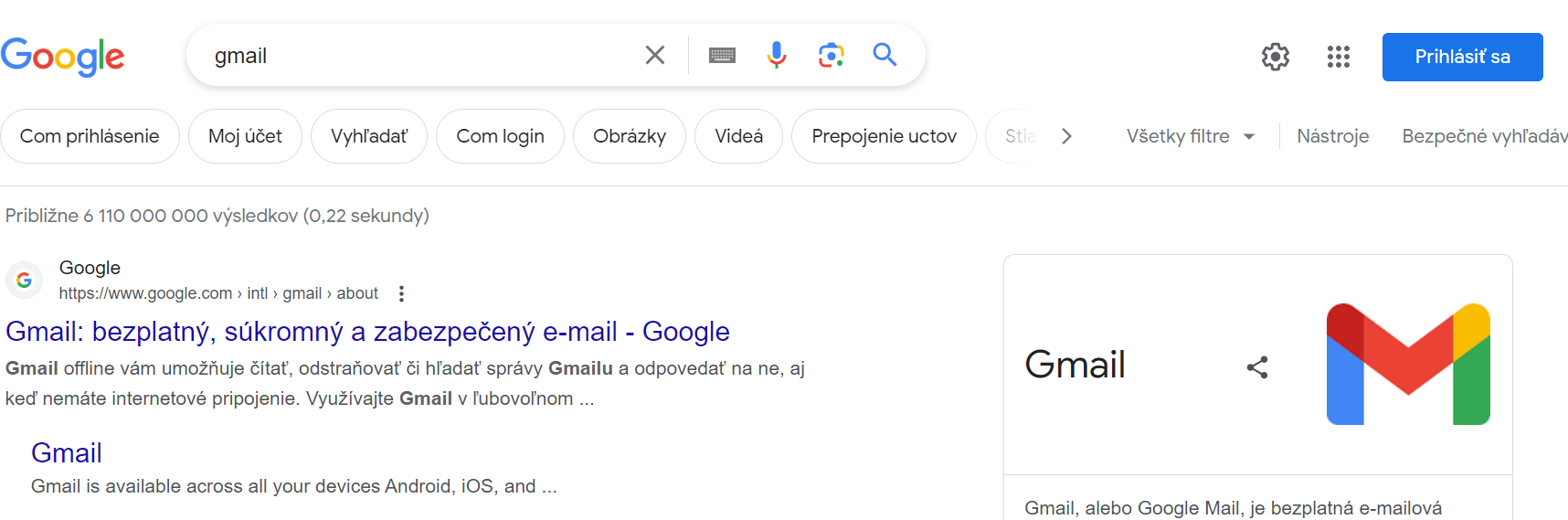 Kliknem na tlačidlo prihlásiť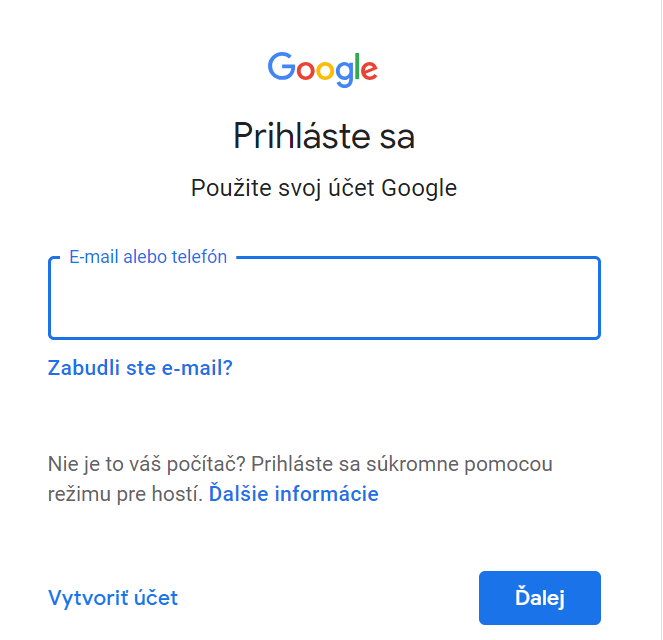 Vypíšem svoju mailovú adresu:  menopriezvisko@1zsbardejov.skKliknem na tlačidlo ďalej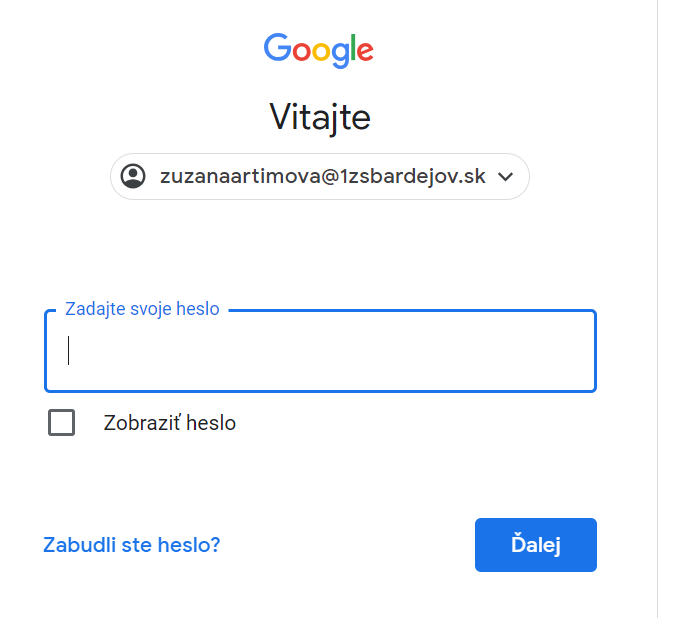 vpíšem svoje heslo, ktoré je rovnaké ako na stránku edupage. Heslo musí byť napísané veľkými písmenami    Kliknem na tlačidlo ďalejĎalej vás gmail vyzve aby ste si prečítali podmienky používania – prečítaj si, potom klikni na Ak ťa gmail vyzve, prečítaj si a odklikaj , potom ešte  a znovu načitať 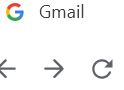 V zozname vidíte prvé maily, ktoré vám poslal tím gmailu          Kliknem na tlačidlo napísať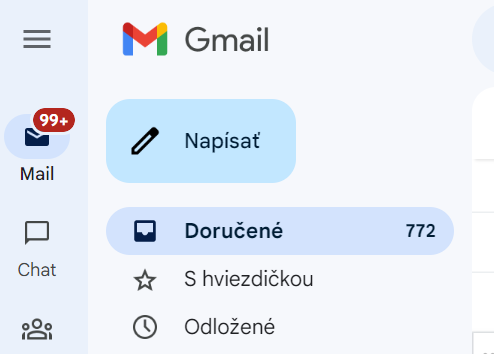 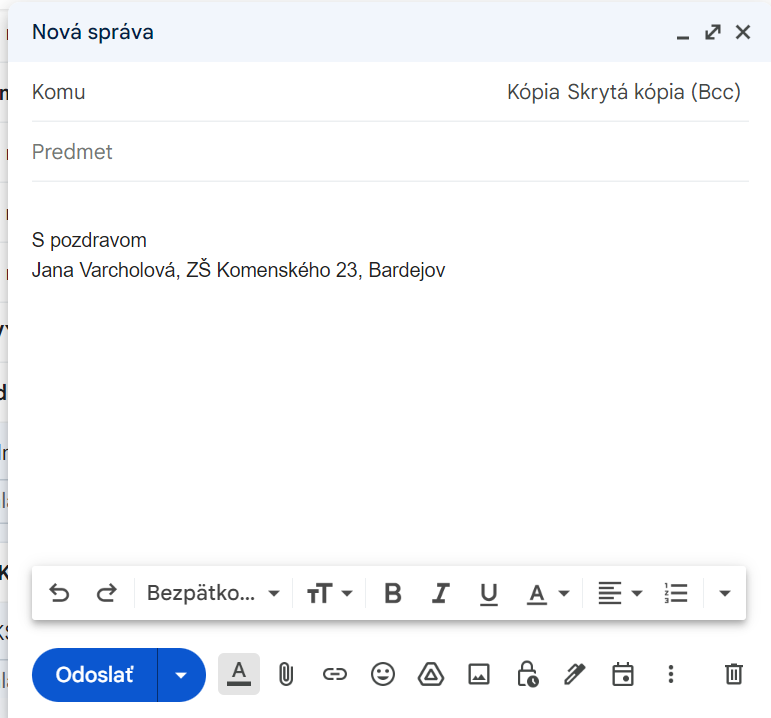 V okne vyplním riadky komu  (varcholova@zskombj.sk)a predmet („nadpis mailu“)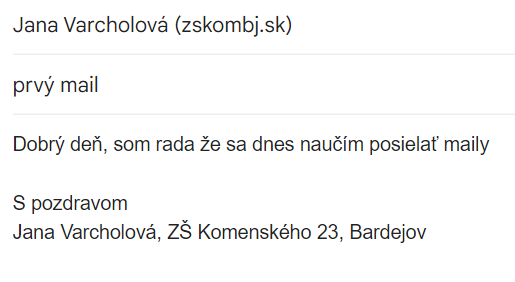 Napíšem správu p. učitelke a kliknem na tlačidlo odoslať.Ak sa ti vsetko podarilo, tvoja učitelka mail dostane do svojej mailovej schránky